Profesionālās izglītības kompetences centrsNacionālā Mākslu vidusskola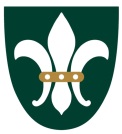 Rīgas Doma kora skolasVadītājam G. Cepleniekam______________________                                                                                                       /vārds, uzvārds/iesniegums.Lūdzu uzņemt manu meitu/dēlu/mani ________________________________________Personas kods:  _______________________(uzrādīt pasi vai dzimšanas apliecību)Dzīves vietas adrese: _______________________________________________________________________________________________________________________Kontaktinformācija (audzēknim): _________________________________________                                                            /tālrunis/                            /e-pasta adrese/Rīgas Doma kora skolas _________ klasē/kursā1. – 9.  klase profesionālās ievirzes mūzikas un pamatizglītības programmās (vienotā stundu plānā):Vokālā mūzika /kora klase/ 20 212 061 un pamatizglītības programmā 21011111Profesionālās vidējās izglītības programmā:Diriģēšana/ kormeistars, kora dizedātājs/ 33 212 051Mūzika/ džeza mūziķis/ 33 212 091Vokālā mūzika/dziedātājs/ 33 212 061Vokālā mūzika/ mūziklu dziedātājs/ 33 212 061Iesniegumam pievienoti sekojoši dokumenti:Liecība par iepriekšējās klases beigšanu _____mūzikas skolas apliecība                         _____veselības izziņa                                       _____4 fotogrāfijas                                           _____ZIŅAS PAR VECĀKIEMMĀTEVārds , uzvārds: ____________________________________________________Darba vietas nosaukums, amats: ____________________________________________________________________________________________Kontaktinformācija:___________________________________________                                        /tālrunis/                            /e – pasta adrese/TĒVSVārds, uzvārds: ____________________________________________________Darba vietas nosaukums, amats: ____________________________________________________________________________________________Kontaktinformācija:___________________________________________                                        /tālrunis/                            /e – pasta adrese/20__./20___ mācību gada 1. klases iestājeksāmenu reģistrācijas kods - _____         Esmu iepazinies ar skolas:reģistrācijas apliecību;akreditācijas lapu;iekšējās kārtības noteikumiem;licencēto programma;izglītības programme akreditācijas lapu;skolas Nolikumu;savstarpējo vienošanos20___. gada ___.__________                                                __________________                                                                                                         /paraksts/